Address of the SenderEmail Address of the SenderDateName of ReceiverAddress of the ReceiverSubject: Thank You for Your Military ServiceDear ______ (Name of the Recipient)I hope you are safe and doing well. Through this letter, I would like to extend my warm gratitude towards you for being the patriot son and making the family proud. Knowing that you are out serving our country and guarding the civilians fills me with pride. I am glad that you took the same path as me and chose to serve the nation.From moving from one place to another to being on a watch for a few days straight, you have done it all. I am proud of you for being so resilient and putting the nation before yourself. Thank you for your services. I salute you for being a great serviceman.Sincerely,(Signature)Sender’s Full Name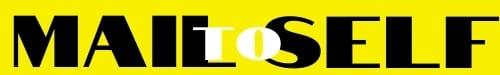 